专利合作条约(PCT)工作组第七届会议2014年6月10日至13日，日内瓦PCT技术援助的协调国际局编拟的文件PCT技术援助活动在2012年的第五届会议上，工作组商定，与PCT相关的技术援助项目报告应被纳入到工作组未来会议的日常议程项目中(见文件PCT/WG/5/21第20段)。依据这一商定内容，国际局在2013年5月举行的第六届会议上向工作组提交了载有为发展中国家提供PCT技术援助信息的文件，国际局在2012年至2013年5月期间开展了这些技术援助活动，对发展中国家利用PCT产生了直接影响。该文件还载有在2013年剩余时间内开展此类活动的工作计划(文件PCT/WG/6/11)，以及在其他WIPO机构的管理下开展的PCT技术援助活动信息。工作组在第六届会议上就此议题的讨论由本届会议主席在文件PCT/WG/6/23中的第56段至第58段进行了以下总结：“56.	所有发言的代表团对国际局在2012年以及2013年至今所开展的PCT相关技术援助项目的报告表示欢迎。57.	有一种共识，即自现在起，这些报告将会被纳入到工作组未来会议的日常议程项目中，从而使得向发展中国家和最不发达国家提供技术援助的问题与工作组所讨论的其他实质性问题一样重要，一些代表团对这一事实感到满意。特别要指出的是，相比于WIPO其他机构对类似性质问题的讨论，文件还提供了有关2013年剩余时间的计划活动的信息。58.	其他一些代表团认为，文件表明，PCT相关的技术援助构成了WIPO更广泛技术援助的重要内容，这种更广泛技术援助有效而全面，由WIPO各个不同机构加以协调和落实；这些代表团认为，具体的PCT相关技术援助不应从WIPO提供的其他技术援助中分离出来。”本文件提供了国际局在2013年和2014年迄今开展的PCT技术援助活动相关信息，以及在2014年剩余时间内计划开展此类活动的工作计划，涉及对发展中国家利用PCT有直接影响的技术援助活动以及在其他WIPO机构管理下开展的与PCT相关的技术援助活动。对发展中国家利用PCT有直接影响的技术援助活动本文件附件中列出了对发展中国家利用PCT有直接影响的技术援助活动信息。附件一载有2013年开展的所有此类技术援助活动的全面清单。附件二载有2014年迄今开展的所有此类活动的清单，以及涵盖2014年剩余时间的工作计划。信息提交的格式与去年会议上向工作组提交信息的格式相同，列出的活动所涉的受益国中至少有一个国家符合PCT收费标准第5项规定的减费要求。要进一步了解这一技术援助规划和实施的有关背景，请参阅文件PCT/WG/6/11的第5段至第11段。在其他WIPO机构的管理下开展的PCT技术援助活动文件PCT/WG/6/11第12段和第13段中提到，PCT第51条设想的很多与发展发展中国家专利体系相关的技术援助活动并不仅限于对发展中国家利用PCT产生直接影响，这些活动在其他的(非PCT)WIPO机构管理下开展，特别是发展与知识产权委员会(CDIP)、WIPO标准委员会(CWS)和WIPO大会。详细列出所有此类活动和项目超出了本文件的范畴，但以下段落提供了此类活动和项目的若干实例。2013年向工作组报告的这些项目的详细信息可在文件PCT/WG/6/11第13段找到。(a)	CDIP管理的发展议程项目DA_08_02“为查阅专业数据库提供机会和支持”和发展议程项目DA_16_20_02“专利与公有领域”被纳入到在2013年提交给工作组的报告中。2013年11月，CDIP第十二届会议审议了这些项目的进度报告(见文件CDIP/12/2的附件一和附件七)，并讨论了题为“专利与公有领域研究报告(第二部分)”的文件(文件CDIP/12/INF/2 Rev.)。“专利与公有领域”项目的审评报告将提交给2014年5月19日至23日在日内瓦举行的CDIP第十三届会议。(b)	CDIP管理的发展议程项目DA_19_30_31_02“开发专利信息工具–第二阶段”是项目第一阶段(2010年1月至2012年7月)的延续。该项目旨在改善对专利出版物中所披露技术的获取，在编有专利态势报告的具体技术领域提高人们对专利申请趋势和创新格局的了解，以及在这些领域最佳做法和专利检索方法上的能力建设。除了编拟新专利态势报告外，该项目将加强传播和能力建设活动，尤其是组织专利分析问题区域会议，争取为编写专利态势报告制定方法指南，并让知识产权局和本领域各种机构之间交流最佳做法。项目第二阶段的首份进度报告于2013年11月提交给CDIP第十二届会议(参见文件CDIP/12/2的附件十三)。(c)	2013年，向工作组报告了依据计划15(“知识产权局业务解决方案”)开展的技术援助活动，这些活动旨在通过提供现代化服务发展和加强国家和地区的知识产权机构。文件CWS/4/13的第5段和第6段描述了依据计划15开展的更多活动，该文件将提交给2014年5月举行的CWS第四届会议。该计划的服务包括技术咨询；业务需求评估；项目范围确定和规划；业务程序分析；不断开发和部署针对知识产权管理和优先权文件及检索审查结果交换的定制业务系统解决方案；知识产权数据库的建立；援助实现知识产权记录的数字化和编制用于在线出版和电子数据交换的数据；面向知识产权机构工作人员的培训和知识转让；以及WIPO提供的系统支持。(d)	2013年，向工作组报告了依据计划14(“知识产权信息和知识获取服务”)开展的技术援助活动，这些活动旨在为发展中国家的知识产权局拓宽获取专利信息的渠道提供便利。文件CWS/4/13的第10段描述了进一步的活动。例如，国际局与某些发展中国家集团的知识产权局一道，促进专利数据的交换，以便使这些国家的用户更多地获取来自这些知识产权局的专利信息。2013年期间，Patentscope纳入了下列发展中国家的专利数据：巴林、中国、埃及和阿拉伯联合酋长国。(e)	2013年，向工作组报告了旨在为发展中国家、最不发达国家和转型期国家以电子形式提交文函提供便利的技术援助活动，反映了在通过《专利法条约》(PLT)的外交会议上通过的议定声明第4项内容。WIPO大会在2013年九月/十月的会议上审议了这些活动的最新报告(见文件WO/GA/43/15)。点击www.wipo.int/tad/en，在WIPO知识产权技术援助数据库(IP-TAD)中可找到WIPO为最不发达国家、发展中国家和转型期国家开展技术援助活动的更多一般性信息。此外，为响应CDIP在第十一届会议上提出的建议(见主席总结的第7(b)段)，编拟了全面的《技术援助实施手册》，并于2013年11月提交给CDIP第十二届会议(文件CDIP/12/7)。该手册突显了技术援助的最高目标和指导技术援助实施的WIPO发展议程原则，概述了技术援助政策的主要特征以及技术援助主要领域和相关活动的详细情况。技术援助数据库和手册中的很多活动旨在协助各国发展专利制度。在组织发展中国家技术援助方面的PCT运作国际局在第六届会议上向工作组提供了关于“对WIPO合作促进发展领域技术援助的外部审查”(CDIP/8/INF/1)(《外部审查》)的最新讨论以及发展与知识产权委员会(CDIP)的相关文件(参见文件PCT/WG/6/11的第15段至第17段以及该届会议报告，即文件PCT/WG/6/24的第222段)。在文件PCT/WG/6/23第59段，主席对有关这一议题的讨论进行了以下总结：“59.	针对工作组关于如何推进PCT路线图各项建议与技术援助相关部分的讨论是否应继续等待CDIP对《外部审查》及相关文件的讨论得出结果这一问题，各代表团表达了不同的观点(这一问题在工作组第五届会议商定过)。一些代表团认为，这些讨论应在工作组内启动，因为其注意到，工作组的作用是要对针对PCT的技术援助开展讨论，以使得发展中国家和最不发达国家从PCT体系中受益，而CDIP的作用则是要对技术援助加以评估，对项目进行讨论，并更概括地制定发展相关的提案。其他一些代表团发言赞同继续等待CDIP的讨论结果，从而能够避免重复工作。”在2013年11月18日至21日于日内瓦举行的第十二届会议上，CDIP继续讨论了《外部审查》，会议主席在主席总结的第13段和第14段对上述讨论进行了以下总结：“13.	委员会讨论了对WIPO合作促进发展领域技术援助的外部审查(文件：CDIP/8/INF/1、CDIP/9/14、CDIP/9/15、CDIP/9/16和CDIP/11/4)。委员会决定在下届会议上继续讨论该议题。14.	在对WIPO合作促进发展领域的技术援助进行外部审查的背景下，并根据委员会在第十一届会议上作出的决定(主席总结第7(b)(i、ii和iii)项)，委员会：(i)注意到文件CDIP/12/7中所载的“WIPO技术援助实施手册”，对文件表示满意。秘书处注意到成员国的评论意见，特别是有关将手册作为小册子出版和继续更新其内容的意见；并(ii)	注意到关于WIPO网站改版和技术援助数据库的演示报告。”国际局将就CDIP于2013年5月19日至23日在日内瓦举行的第十三届会议对《外部审查》及相关文件的讨论成果向工作组做口头汇报。12.	请工作组注意本文件的内容。[后接附件]对PCT有直接影响的技术援助活动
(2013年实施)本附件载有2013年开展的对发展中国家利用PCT有直接影响的所有技术援助活动的全面清单，这些技术援助活动按照内容进行如下分类：一般性专利相关信息(在表中标为“A”)。涉及提供一般性专利保护和国际专利制度信息的活动涵盖介绍专利制度方方面面的内容，并不仅限于PCT，可包括专利制度的介绍性材料，如申请专利的方法、发明具有可专利性的主要法律要求、专利保护的好处以及可能的替代物，诸如实用新型以及把机密的商业信息作为商业秘密进行保护。其他的主题包括国家和地区专利制度、专利信息的重要性和作用、为获取技术信息提供便利的举措以及诸如专利撰写等更具体的内容。有些活动提供的信息还涉及发明的战略保护以及专利在技术转让中的作用，同时邀请其他组织的演讲人为受众就受关注的本地问题提供洞见。详细的PCT相关信息(在表中标为“B”)。具体的PCT研讨会提供PCT的全面信息。就受理局的形式要求和审核而言，涵盖的内容包括国际专利申请的要素、各种可用的提交申请方法、申请过程中应付的费用、提出优先权要求、改正缺陷、改正明显的错误、记录变动和撤回申请。PCT研讨会的其他重要组成部分是国际局和国际检索与初步审查单位的作用和职能。这包括申请的国际公布、作出国际检索报告和可专利性的国际初步报告以及各种选项，如补充国际检索、依据第19条进行的修订和第二章规定的国际初步审查程序。PCT研讨会还讨论进入国家阶段，展示国际局的行为和申请人要求的行为，并指出具体的国别要求，如翻译和优先权文件。此外，PCT研讨会往往会介绍通过ePCT可获取的服务、PATENTSCOPE数据库和WIPO网站上更多的信息来源。主管局官员的PCT培训(在表中标为“C”)。为实施PCT的主管局官员提供的援助应涵盖与接收局(无论是作为受理局、国际检索单位、国际初步审查单位还是指定局/选定局)相关的PCT部分。例如，对既是受理局又是指定局的主管局开展的援助应涉及在转交国际局之前以及进入国家阶段时的申请处理。这一援助也为主管局向国际局提出具体的问题提供了机会。与信息与通信技术相关的援助(在表中标为“D”)。与使用信息与通信技术基础设施的安装和技术援助相关的活动涵盖安装PCT的信息技术工具和服务并对工作人员进行培训。这包括PCT自动化文件索要系统(PADOS)、PCT电子数据交换系统(PCT-EDI)、ePCT、用于以电子形式提交申请的PCT-SAFE系统和PCT受理局管理系统(PCT-ROAD)。这一援助不可或缺的组成部分应包括系统的演示和实际操作援助，以使用户能熟练应用这些工具并从中充分受益。针对考虑加入PCT的国家的援助(在表中标为“E”)。国际局为考虑加入PCT的国家以及新缔约国提供特别的援助。这包括为有兴趣成为PCT成员的国家提供信息，并为它们提供在加入前修改国内法的咨询服务。国际局还针对新缔约国开展加入后的培训计划。这涉及国际局派遣人员到该国提升意识，向法律界、研究机构和商业界解释PCT和专利制度，并为国家主管局提供援助，帮助其全面实施PCT并作为受理局开始运作。加入后计划的另一个组成部分是新缔约国的官员到位于日内瓦的WIPO总部接受实用的培训。对国际单位的援助(在表中标为“F”)。最后，国际局为各国提供运作国际检索和初步审查单位的技术援助。这包括访问考虑申请成为国际单位的主管局，解释指定国际单位的程序和要求，并指出在提交正式申请前可进一步开展技术工作的领域。继指定为国际单位之后，在开始运营前可为官员提供培训。[后接附件二]对PCT有直接影响的技术援助活动
(2014年迄今实施的活动/2014年剩余时间的工作计划)本附件载有2014年迄今已实施和在2014年剩余时间内目前计划实施的对发展中国家利用PCT有直接影响的所有技术援助活动的全面清单，这些技术援助活动遵循上文附件一导言中详细说明的方法按照内容进行如下分类：[附件二和文件完]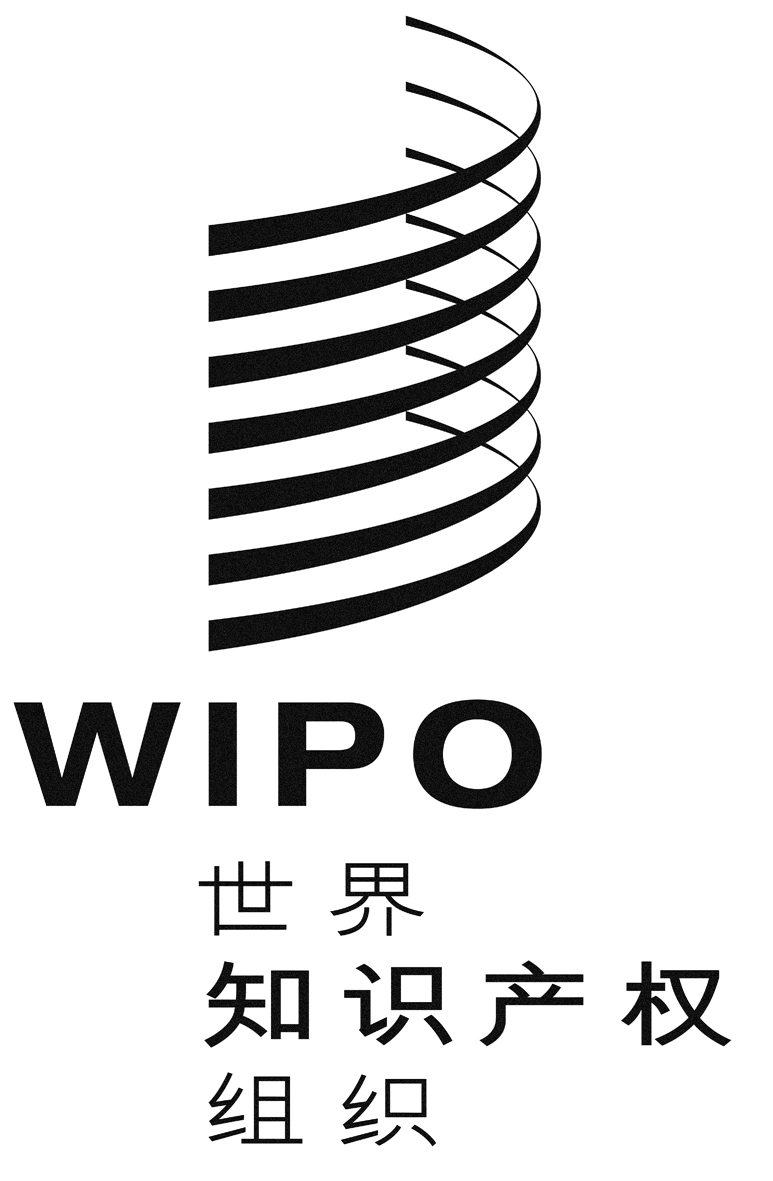 Cpct/wg/7/14pct/wg/7/14pct/wg/7/14原 文：英文原 文：英文原 文：英文日 期：2014年5月10日  日 期：2014年5月10日  日 期：2014年5月10日  日期经费来源活动内容活动描述协办单位地点参与者来源参与者类型参与者数量2013-1经常预算实况调查/咨询C在比勒陀利亚就PCT规定的国家阶段申请过程以及必要条件为企业和知识产权委员会提供咨询南非企业和知识产权委员会南非(ZA)南非(ZA)主管局12013-1经常预算PCT讲习班和研讨会C在美国专利商标局为黑山知识产权局官员举办讲习班美国专利商标局美利坚合众国(US)黑山(ME)主管局32013-1经常预算PCT信息与通信技术合作DPCT技术援助讲习班印度政府商业和工业部工业政策促进司专利、外观设计和商标主计长办公室印度(IN)印度(IN)主管局72013-1经常预算PCT讲习班和研讨会C在里约热内卢举行PCT受理局最佳做法会议WIPO巴西办事处巴西(BR)巴西(BR)
古巴(CU)
多米尼加共和国(DO)
智利(CL)
秘鲁(PE)
西班牙(ES)主管局72013-2经常预算PCT信息与通信技术合作D与埃及专利局就PCT信息与通信技术合作举行会议埃及专利局埃及(EG)埃及(EG)主管局62013-2信托基金/澳大利亚PCT讲习班和研讨会A，C在比勒陀利亚的企业和知识产权委员会举行PCT次区域研讨会南非企业和知识产权委员会南非(ZA)卢旺达(RW)
乌干达(UG)
坦桑尼亚联合共和国(TZ)
南非(ZA)主管局62013-2经常预算PCT讲习班和研讨会B，C在第比利斯为主管局举行PCT促进研讨会和信息技术讲习班格鲁吉亚国家知识产权中心(Sakpatenti)格鲁吉亚(GE)格鲁吉亚(GE)主管局+用户502013-2信托基金/日本PCT讲习班和研讨会C在东京举行国家阶段审查中有效利用PCT ISR/IPRP讲习班日本特许厅
(演讲人：欧洲专利局)日本(JP)印度尼西亚(ID)
老挝人民民主共和国(LA)
马来西亚(MY)
蒙古(MN)
菲律宾(PH)
新加坡(SG)
斯里兰卡(LK)
泰国(TH)
越南(VN)
布隆迪(BI)
埃及(EG)
马达加斯加(MG)主管局272013-3经常预算PCT讲习班和研讨会C在WIPO总部和马德里的西班牙专利商标局为巴拿马官员举行讲习班西班牙专利商标局WIPO(IB)
西班牙(ES)巴拿马(PA)主管局22013-3经常预算PCT讲习班和研讨会B，C，D在萨格勒布举行PCT近期进展和PCT信息技术工具次区域研讨会克罗地亚共和国国家知识产权局克罗地亚(HR)克罗地亚(HR)
阿尔巴尼亚(AL)
波斯尼亚和黑塞哥维那(BA)
保加利亚(BG)
前南斯拉夫的马其顿共和国(MK)
黑山(ME)
斯洛文尼亚(SI)
塞尔维亚(RS)主管局+大学/研究机构+用户552013-4经常预算PCT信息与通信技术合作D与企业和知识产权委员会举行PCT信息与通信技术合作会议南非企业和知识产权委员会南非(ZA)南非(ZA)主管局+用户132013-4经常预算+信托基金/澳大利亚PCT讲习班和研讨会B，C在WIPO新加坡办事处举行PCT次区域讲习班WIPO新加坡办事处新加坡(SG)菲律宾(PH)
老挝人民民主共和国(LA)
文莱达鲁萨兰国(BN)
柬埔寨(KH)
缅甸(MM)
新加坡(SG)主管局+用户402013-4经常预算PCT讲习班和研讨会B，C在杜尚别举行PCT促进研讨会塔吉克斯坦共和国专利和信息国家中心塔吉克斯坦(TJ)塔吉克斯坦(TJ)主管局+大学/研究机构+用户622013-4经常预算PCT ISA/IPEA支持F在新德里由日本特许厅专家为印度官员进行PCT审查人员培训印度政府商业和工业部工业政策促进司专利、外观设计和商标主计长办公室印度(IN)印度(IN)主管局2013-5经常预算PCT讲习班和研讨会B，C在特古西加尔巴举行PCT研讨会洪都拉斯知识产权总局洪都拉斯(HN)洪都拉斯(HN)主管局+大学/研究机构+用户1052013-5经常预算PCT讲习班和研讨会B，C，D在基辅举行PCT促进研讨会和关于ePCT、PCT-SAFE等内容的信息与通信技术讲习班乌克兰国家知识产权服务部乌克兰(UA)乌克兰(UA)主管局+用户1402013-5经常预算PCT讲习班和研讨会C在莫斯科的欧亚专利组织为欧亚专利组织及其成员国的国家主管局举行专利和PCT讲习班与研讨会欧亚专利组织(EAPO)EAPO(EA)EAPO(EA)
亚美尼亚(AM)
阿塞拜疆(AZ)
白俄罗斯(BY)
哈萨克斯坦(KZ)
吉尔吉斯斯坦(KG)
俄罗斯联邦(RU)
塔吉克斯坦(TJ)主管局232013-5经常预算PCT讲习班和研讨会B，C，D在塔什干为主管局举行PCT促进研讨会和信息技术讲习班乌兹别克斯坦共和国知识产权局乌兹别克斯坦(UZ)乌兹别克斯坦(UZ)主管局+用户902013-6信托基金/澳大利亚PCT ISA/IPEA支持F在堪培拉为澳大利亚知识产权局的审查人员举行PCT讲习班IP澳大利亚澳大利亚(AU)埃及(EG)主管局42013-6经常预算+信托基金/日本PCT讲习班和研讨会C在温得和克为非洲地区知识产权组织成员国和观察员国举行PCT地区讲习班非洲地区知识产权组织(ARIPO)
纳米比亚商标专利注册局
(演讲人：日本特许厅)纳米比亚(NA)安哥拉(AO)
博茨瓦纳(BW)
冈比亚(GM)
加纳(GH)
肯尼亚(KE)
莱索托(LS)
马拉维(MW)
莫桑比克(MZ)
纳米比亚(NA)
尼日利亚(NG)
塞拉利昂(SL)
南非(ZA)
利比里亚(LR)
卢旺达(RW)
苏丹(SD)
斯威士兰(SZ)
乌干达(UG)
坦桑尼亚联合共和国(TZ)
赞比亚(ZM)
津巴布韦(ZW)主管局202013-6经常预算PCT讲习班和研讨会B在北京和西安举行PCT高级研讨会中华人民共和国国家知识产权局中国(CN)中国(CN)主管局+大学/研究机构+用户2802013-7经常预算+信托基金/澳大利亚PCT讲习班和研讨会E在WIPO举行加入PCT讲习班WIPO(IB)柬埔寨(KH)
缅甸(MM)
伊朗(伊斯兰共和国)(IR)
沙特阿拉伯(SA)主管局82013-7经常预算PCT讲习班和研讨会C为PCT受理局举行质量认证和最佳做法会议秘鲁国家竞争和知识产权保护署
西班牙专利商标局秘鲁(PE)巴西(BR)
智利(CL)
古巴(CU)
多米尼加共和国(DO)
秘鲁(PE)
西班牙(ES)主管局102013-7经常预算+信托基金/西班牙PCT讲习班和研讨会C在秘鲁利马为拉丁美洲国家举行专利合作条约(PCT)WIPO/OEPM地区研讨会(2013年7月15日至16日)
拉丁美洲和加勒比国家工业产权局局长会议(2013年7月17日)秘鲁国家竞争和知识产权保护署
西班牙专利商标局秘鲁(PE)阿根廷(AR)
Bolivia(BO)
巴西(BR)
智利(CL)
哥斯达黎加(CR)
古巴(CU)
多米尼加共和国(DO)
厄瓜多尔(EC)
萨尔瓦多(SV)
危地马拉(GT)
洪都拉斯(HN)
墨西哥(MX)
尼加拉瓜(NI)
巴拿马(PA)
巴拉圭(PY)
秘鲁(PE)
西班牙(ES)
乌拉圭(UY)主管局452013-8经常预算PCT ISA/IPEA支持F在圣地亚哥由美国专利商标局专家为智利国家工业产权局审查人员举行讲习班美国专利商标局智利(CL)智利(CL)主管局102013-8经常预算PCT讲习班和研讨会C在金斯敦为加勒比官员举行次区域PCT研讨会圣文森特和格林纳丁斯商业与知识产权局和加拿大知识产权局圣文森特和格林纳丁斯(VC)安提瓜和巴布达(AG)
加拿大(CA)
特立尼达和多巴哥(TT)
圣文森特和格林纳丁斯(VC)
巴巴多斯(BB)
多米尼克(DM)
牙买加(JM)
伯利兹(BZ)
格林纳达(GD)
圣卢西亚(LC)主管局122013-9经常预算PCT信息与通信技术合作B，CPCT技术援助讲习班(RO和ISA)印度政府商业和工业部工业政策促进司专利、外观设计和商标主计长办公室印度(IN)印度(IN)主管局152013-9经常预算PCT ISA/IPEA支持CPCT巡回讲习班欧洲专利组织智利(CL)智利(CL)主管局702013-9经常预算PCT讲习班和研讨会A，B，CPCT国家研讨会莱索托法律和宪法事务部注册总署莱索托(LS)莱索托(LS)主管局+用户202013-10经常预算PCT讲习班和研讨会C在莫斯科为欧亚专利组织及其成员国主管局举行专利和PCT讲习班和研讨会欧亚专利组织(EAPO)EAPO(EA)EAPO(EA)
亚美尼亚(AM)
阿塞拜疆(AZ)
哈萨克斯坦(KZ)
吉尔吉斯斯坦(KG)
俄罗斯联邦(RU)
塔吉克斯坦(TJ)主管局182013-10经常预算PCT ISA/IPEA支持CPCT讲习班加拿大知识产权局加拿大(CA)智利(CL)主管局22013-10经常预算PCT讲习班和研讨会B，CPCT国家阶段研讨会巴拿马工业产权注册总局巴拿马(PA)巴拿马(PA)主管局+用户352013-11经常预算PCT讲习班和研讨会B，CPCT巡回研讨会墨西哥工业产权局墨西哥(MX)墨西哥(MX)用户2002013-11经常预算PCT讲习班和研讨会CPCT考察访问WIPO(IB)哈萨克斯坦(KZ)
乌兹别克斯坦(UZ)
俄罗斯联邦(RU)
摩尔多瓦共和国(MD)
格鲁吉亚(GE)
南非(ZA)
博茨瓦纳(BW)
圣多美和普林西比(ST)主管局162013-11经常预算PCT信息与通信技术合作D在曼谷举行技术合作会议泰国商务部知识产权司泰国(TH)泰国(TH)主管局62013-11经常预算+信托基金/日本PCT讲习班和研讨会C有效利用专利合作条约(PCT)和国际工作分担倡议地区研讨会日本特许厅(演讲人：欧洲专利局)日本(JP)印度尼西亚(ID)
老挝(LA)
马来西亚(MY)
蒙古(MN)
菲律宾(PH)
新加坡(SG)
斯里兰卡(LK)
泰国(TH)
越南(VN)
布隆迪(BI)
埃及(EG)
马达加斯加(MG)主管局202013-12经常预算PCT讲习班和研讨会B，CPCT国家研讨会古巴工业产权局古巴(CU)古巴(CU)主管局+用户202013-12经常预算PCT讲习班和研讨会B，CPCT研讨会西班牙专利商标局
欧洲专利组织秘鲁(PE)秘鲁(PE)主管局+用户852013-12经常预算PCT信息与通信技术合作D和马来西亚知识产权局举行PCT信息与通信技术合作会议马来西亚知识产权局马来西亚(MY)马来西亚(MY)主管局+用户9日期经费来源活动内容活动描述协办单位地点参与者来源参与者类型参与者数量2014-01经常预算PCT讲习班和研讨会A，B为中美洲国家举行专利程序手册会议西班牙专利商标局墨西哥工业产权局多米尼加共和国(DO)哥斯达黎加(CR)
圣文森特(SV)
危地马拉(GT)
洪都拉斯(HN)
尼加拉瓜(NI)
巴拿马(PA)
多米尼加共和国(DO)
墨西哥(MX)主管局202014-02经常预算PCT讲习班和研讨会BWIPO参加在哈瓦那举行的2014年国际高等教育大会非WIPO活动古巴(CU)古巴(CU)主管局+大学/研究机构+用户30002014-02经常预算PCT讲习班和研讨会C进入国家阶段会议巴拿马工业产权注册总局巴拿马(PA)巴拿马(PA)主管局+用户102014-04经常预算PCT讲习班和研讨会BPCT讲习班立陶宛共和国国家专利局立陶宛(LT)立陶宛(LT)主管局+用户702014-04经常预算PCT讲习班和研讨会B，C受理局质量认证和最佳做法会议美国专利商标局美利坚合众国(US)巴西(BR)
智利(CL)
哥伦比亚(CO)
古巴(CU)
多米尼加共和国(DO)
墨西哥(MX)
秘鲁(PE)
西班牙(ES)主管局202014-05经常预算PCT讲习班A，B专利与PCT研讨会南非企业和知识产权委员会南非(ZA)南非(ZA)主管局+用户2014-05经常预算PCT讲习班和研讨会A，B欧亚专利组织审查人员培训欧亚专利组织(EAPO)俄罗斯联邦(RU)亚美尼亚(AM)
阿塞拜疆(AZ)
白俄罗斯(BY)
哈萨克斯坦(KZ)
吉尔吉斯斯坦(KG)
俄罗斯联邦(RU)
塔吉克斯坦(TJ)
土库曼斯坦(TM)主管局2014-05经常预算PCT考察访问A，B，C在知识产权局举行PCT讲习班–培训受理局如何开始使用PCT及所有相关方面/功能，包括信息技术要求亚太科技中心网络(ASPAC)伊朗(伊斯兰共和国)(IR)伊朗(伊斯兰共和国)(IR)主管局2014-05经常预算PCT考察访问C赴一个经验丰富的主管局进行PCT考察–从中学习并调整应用一种审核PCT申请的模式待定伊朗(伊斯兰共和国)(IR)伊朗(伊斯兰共和国)(IR)主管局2004-05经常预算PCT讲习班和研讨会B在南昌和杭州举行PCT高级研讨会中华人民共和国国家知识产权局中国(CN)中国(CN)主管局+大学/研究机构+用户2014-05经常预算PCT讲习班和研讨会B，D邀请参与ePCT使用的培训巴西国家工业产权局巴西(BR)巴西(BR)主管局+用户2014-05经常预算PCT讲习班和研讨会E在亚松森举行PCT制度推广活动巴拉圭国家知识产权局巴拉圭(PY)巴拉圭(PY)主管局+用户2014-05经常预算PCT讲习班和研讨会B，CPCT研讨会智利国家工业产权局智利(CL)智利(CL)主管局+用户2014-06经常预算PCT讲习班和研讨会BPCT讲习班亚太科技中心网络(ASPAC)蒙古(MN)蒙古(MN)主管局+大学/研究机构+用户2014-06信托基金/澳大利亚PCT讲习班和研讨会E进行加入PCT前培训的讲习班亚太科技中心网络(ASPAC)柬埔寨(KH)柬埔寨(KH)主管局2014-06信托基金/澳大利亚PCT讲习班和研讨会E进行加入PCT前培训的讲习班亚太科技中心网络(ASPAC)缅甸(MM)缅甸(MM)主管局2014-06经常预算PCT讲习班和研讨会A，BPCT和专利撰写国家讲习班待定马达加斯加(MG)马达加斯加(MG)主管局+大学/研究机构+用户2014-07信托基金/澳大利亚PCT ISA/IPEA支持FISA/IPEA管理程序培训IP澳大利亚澳大利亚(AU)智利(CL)主管局2014-08信托基金/澳大利亚PCT讲习班和研讨会B，CPCT讲习班待定菲律宾(PH)菲律宾(PH)主管局2014-10经常预算实况调查/咨询E讨论PCT加入计划的咨询会议待定不丹(BT)不丹(BT)主管局2014-10经常预算PCT讲习班和研讨会C关于大学和研究机构使用PCT的地区讲习班智利国家工业产权局CL(智利)所有的PCT拉丁美洲和加勒比成员国主管局+大学/研究机构2014-10经常预算PCT讲习班和研讨会BPCT讲习班–与地区成员国组织合作欧亚专利组织(EAPO)俄罗斯联邦(RU)亚美尼亚(AM)
阿塞拜疆(AZ)
白俄罗斯(BY)
哈萨克斯坦(KZ)
吉尔吉斯斯坦(KG)
俄罗斯联邦(RU)
塔吉克斯坦(TJ)
土库曼斯坦(TM)主管局2014-11经常预算PCT讲习班和研讨会BPCT巡回研讨会哥伦比亚工商业监理会哥伦比亚(CO)哥伦比亚(CO)主管局+用户2014-待定经常预算PCT讲习班BPCT国家讲习班待定捷克共和国(CZ)捷克共和国(CZ)用户2014-待定经常预算PCT讲习班BPCT国家讲习班待定匈牙利(HU)匈牙利(HU)主管局+用户2014-待定经常预算PCT讲习班BPCT国家讲习班待定保加利亚(BG)保加利亚(BG)用户2014-待定经常预算PCT考察访问BPCT讲习班摩洛哥工商产权局摩洛哥(MA)摩洛哥(MA)主管局+大学/研究机构2014-待定经常预算PCT考察访问BPCT地区促进活动待定埃及(EG)埃及(EG)
阿尔及利亚(DZ)
巴林(BH)
利比亚(LY)
摩洛哥(MA)
阿曼(OM)
卡塔尔(QA)
沙特阿拉伯(SA)
叙利亚(SY)
突尼斯(TN)
阿拉伯联合酋长国(AE)主管局+大学/研究机构2014-待定经常预算PCT讲习班和研讨会BPCT巡回讲习班待定印度(IN)印度(IN)主管局+用户2014-待定经常预算PCT讲习班BPCT国家讲习班肯尼亚工业产权局肯尼亚(KE)肯尼亚(KE)主管局+用户2014-待定经常预算PCT讲习班BPCT国家讲习班待定安哥拉(AO)安哥拉(AO)主管局+用户2014-待定经常预算PCT讲习班BPCT国家讲习班待定津巴布韦(ZW)津巴布韦(ZW)主管局+用户2014-待定经常预算PCT讲习班和研讨会AB专利与PCT研讨会赞比亚专利与企业注册局赞比亚(ZM)赞比亚(ZM)主管局+用户2014-待定经常预算PCT讲习班BPCT讲习班坦桑尼亚联合共和国企业注册和许可署坦桑尼亚联合共和国(TZ)坦桑尼亚联合共和国(TZ)主管局+用户2014-待定经常预算PCT讲习班BPCT与专利撰写国家讲习班待定乌干达(UG)乌干达(UG)主管局+用户2014-待定经常预算PCT讲习班和研讨会BPCT巡回研讨会(基多、昆卡、瓜亚基尔)厄瓜多尔知识产权局厄瓜多尔(EC)厄瓜多尔(EC)主管局+用户2014-待定经常预算PCT讲习班和研讨会CPCT研讨会待定特立尼达和多巴哥(TT)特立尼达和多巴哥(TT)主管局+用户2014-待定经常预算实况调查/
咨询E加入PCT咨询会议待定巴拉圭(PY)巴拉圭(PY)主管局2014-待定经常预算PCT讲习班和研讨会E与巴西商会举办PCT会议WIPO巴西办事处
巴西商会巴西(BR)阿根廷(AR)
巴拉圭(PY)
巴西(BR)
乌拉圭(UY)用户2014-待定经常预算PCT讲习班BPCT国家讲习班非洲知识产权组织(OAPI)几内亚(GN)几内亚(GN)主管局+大学/研究机构+用户2014-待定经常预算PCT讲习班和研讨会BPCT国家讲习班非洲知识产权组织(OAPI)塞内加尔(SN)塞内加尔(SN)主管局+大学/研究机构+用户